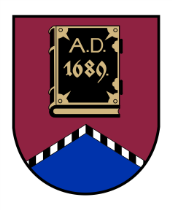 ALŪKSNES NOVADA PAŠVALDĪBAS DOMEATTĪSTĪBAS KOMITEJADĀRZA IELĀ 11, ALŪKSNĒ, ALŪKSNES NOVADĀ, LV – 4301, TĀLRUNIS 64381496, E-PASTS: dome@aluksne.lvSĒDES PROTOKOLSAlūksnē2023. gada 21. augustā						        Nr. 8Atklāta sēde sākta plkst. 10.00, Dārza ielā 11, Alūksnē, Alūksnes novadā, zālē 1. stāvā, sēde slēgta plkst. 12.00Sēdi vada Attīstības komitejas priekšsēdētājs Druvis TOMSONSSēdi protokolē Alūksnes novada pašvaldības Centrālās administrācijas domes sekretāre Everita BALANDESēdei tiek veikts audioierakstsSēdē piedalās komitejas locekļi:Verners KALĒJSModris LAZDEKALNSIlze LĪVIŅADruvis MUCENIEKS	Modris RAČIKSLaimonis SĪPOLSJānis SKULTEDruvis TOMSONSSēdē piedalās interesenti:Evita APLOKA, Viktorija AVOTA, Ingus BERKULIS, Sanita BUKANE, Vēsma ČUGUNOVA, Arturs DUKULIS, Agnese FORSTERE, Alise KRUKOVSKA, Māris LIETUVIETIS, Rimma MELLENBERGA, Daiga NEIBERGA, Matīss PŪPOLS, Inese RANDA, Sandra SMILDZIŅA, Ingrīda SNIEDZE, Ardis TOMSONS, Reinis VĀRTUKAPTEINIS, Inese ZĪMELE-JAUNIŅA, Evija ZVEJNIECESēdē zoom video tiešsaistē piedalās:Aiva LAPIŅA, Santa ROBEŽNIECED.TOMSONS	atklāj komitejas sēdi (pielikumā izsludinātā darba kārtība uz 1 lapas).Darba kārtība:Par izmaiņām pašvaldības iznomājamo un atsavināmo nekustamo īpašumu sarakstā. Par lauksaimniecības zemes apmežošanu. Par pārvaldīšanas tiesību nodošanu. Par saistošo noteikumu Nr.__ /2023 “Grozījumi Alūksnes novada pašvaldības domes 2023. gada 27. aprīļa saistošajos noteikumos Nr.7/2023 “Grozījumi Alūksnes novada pašvaldības domes 2015. gada 27. augusta saistošajos noteikumos Nr.14/2015 “Alūksnes novada teritorijas plānojums 2015.-2027. gadam, Teritorijas izmantošanas un apbūves noteikumi un grafiskā daļa””” izdošanu. Par saistošo noteikumu Nr. __/2023  “Par kārtību, kādā izvietojamas un noformējamas ielu nosaukuma plāksnes, ēku nosaukuma norādes zīmes, ēku numura (nosaukuma) zīmes Alūksnes novadā” izdošanu. Par saistošo noteikumu Nr. __/2023  “Par Alūksnes novada pašvaldības domes 2013. gada 23. maija saistošo noteikumu Nr. 14/2013 “Alūksnes novada pašvaldības aģentūras “SPODRA” nolikums” atzīšanu par spēku zaudējušiem” izdošanu. Par Alūksnes novada pašvaldības iestādes “SPODRA” nolikuma apstiprināšanu. Par saistošo noteikumu Nr. __/2023  “Par Alūksnes novada pašvaldības domes 2018. gada 22. marta saistošo noteikumu Nr. 3/2018 “Alūksnes novada pašvaldības aģentūras “ALJA” nolikums” atzīšanu par spēku zaudējušiem” izdošanu. Par Alūksnes novada pašvaldības iestādes “ALJA” nolikuma apstiprināšanu. Informācija par saistošo noteikumu projektu “Par pašvaldības līdzfinansējumu kultūras pieminekļu ēkas fasāžu restaurācijai, atjaunošanai, ēkas konservācijas darbiem Alūksnes novadā”. Informācija par iedzīvotāju iesaisti novada teritorijas uzraudzībā. Informācija par vakancēm Alūksnes novada pašvaldības Centrālajā administrācijā. Informācija par transportlīdzekļu iegādi. Par izmaiņām pašvaldības iznomājamo un atsavināmo nekustamo īpašumu sarakstā Ziņo: D.TOMSONS (pielikumā lēmuma projekts uz 1 lapas, Alūksnes novada pašvaldības Centrālās administrācijas Īpašumu nodaļas iesniegums uz 1 lapas, Alūksnes novada pagastu apvienības pārvaldes iesniegumi uz 5 lapām).Attīstības komitejas locekļi, atklāti balsojot, “par” – 8 (M.LAZDEKALNS, I.LĪVIŅA, D.MUCENIEKS, M.RAČIKS, V.KALĒJS, L.SĪPOLS, J.SKULTE, D.TOMSONS), “pret” – nav, “atturas” – nav, nolemj:Apstiprināt sagatavoto lēmuma projektu.Par lauksaimniecības zemes apmežošanuZiņo: D.TOMSONS (pielikumā lēmuma projekts ar pielikumiem uz 12 lapām, SIA “PATA” iesniegums ar pielikumiem uz 9 lapām).Dod vārdu SIA “PATA” pārstāvjiem. A.LAPIŅA	norāda, ka lauksaimniecības zemes apmežošana nenesīs nekādu būtisku kaitējumu sabiedrībai un apkārtējai videi, bet dos tikai pozitīvus aspektus. Informē, ka iesniegums bija par lauksaimniecības zemes apmežošanu īpašumā “Lielāsala”, Mārkalnes pagastā, Alūksnes novadā ar diviem kadastra numuriem un kopējo apmežojamo platību 10 ha. Norāda, ka lielākajā zemes vienībā (6 h) saskaņā ar Dabas aizsardzības pārvaldes datu pārvaldības sistēmu “OZOLS” norādīts, ka tajā atrodas biotops – sugām bagātas ganības un ganītas pļavas. Vērš uzmanību, ka šī minētā platība netiks apmežota, un līdz ar to netiks samazināta bioloģiskā zālāja nozīme sabiedrībai. Lūdz to ņemt vērā, jo iesniegumā tas nav minēts. Norāda, ka apmežošanas atteikumā ir norādīts, ka lauksaimniecības zemes apmežošana nav atļauta lauksaimniecības zemēs, kurās lauksaimniecības zemesgabala kopējā vienlaidus platība (neņemot vērā zemes vienību robežas) ir lielāka par 10-15 ha (katru gadījumu izvērtējot atsevišķi). Vērš uzmanību uz līdzīgu gadījumu, kur  nekustamajā īpašumā “Jaki”, Alsviķu pagastā, Alūksnes novadā, pašvaldība ļāvusi veikt zemes apmežošanu, kaut gan arī tur lauksaimniecības zemes pārsniedz 15 ha. Norāda, ka nesaprot, kādi ir izvērtēšanas kritēriji, ja vienā gadījumā atļauj apmežot, bet otrā neļauj. Vērš uzmanību, ka, noraidot ieceri par lauksaimniecības zemes apmežošanu, uzņēmumam 40 gadu laikā tas radīs zaudējumus 235 835 EUR.  Norāda, ka īpašuma apmežošanas rezultātā tiktu piesaistīta papildu ogļskābā gāze, un tiktu radīts svaigāks gaiss.D.TOMSONS	norāda, ka SIA “PATA”, iegādājoties šo zemi, apliecināja, ka zeme tiks izmantota lauksaimnieciskajā darbībā arī pēc tās  iegādes.A.LAPIŅA	 atbild, ka nevar to komentēt.Izsakās A.DUKULIS, L.SĪPOLS, D.TOMSONS.A.FORSTERE	 paskaidro, ka 	jebkuram, kurš vēlas apmežot lauksaimniecības zemi, ir jāsaņem pašvaldībā izziņa par apmežošanas atbilstību teritorijas plānojumam. Informē, ka Alūksnes novada teritorijas plānojumā 2015.-2027. gadam, Teritorijas izmantošanas un apbūves noteikumos (turpmāk – Teritorijas plānojums) 273.punktā ir noteikti  gadījumi, kad apmežošana nav atļauta. Norāda, ka noteikumu 273.4.punkts nosaka, ka apmežošana nav atļauja, ja lauksaimniecības zeme ir iegūta likuma “Par zemes privatizāciju lauku apvidos”  28.1panta kārtībā. Paskaidro, ka SIA “PATA” šo zemi ir pirka kā lauksaimniecības zemi, un Zemes lietu komisija ir pieņēmusi lēmumu par atļauju iegādāties šo zemi. Uzskata, ka lauksaimniecības zemes ir jāsaglabā kā resurss, un novadam lielāks ieguvums ir, ja ilgākā laika periodā zeme tiek apsaimniekota. Norāda, ka vērtīgais pļavu biotops saglabājas tad, ja cilvēks to apsaimnieko un regulāri pļauj. Uzskata, ka tas, ka biotops paliks neapmežots, bet apkārt tiks sastādīts mežs, neko nedos, jo tas dabiski aizaugs un tā pēc kāda laika nebūs. Norāda, ka īpašumam, ko SIA “PATA” pārstāvji minēja kā salīdzinājumu, lauksaimniecības zeme ir mazvērtīgāka, platība ir četras reizes mazāka, kā arī  gar īpašumu ir ceļš, bet puse no apmežojamās platības  atrodas tālāk no ceļa, kurai nav piekļuves. Uzskata, ka minētie īpašumu nav salīdzināmi. M.LAZDEKALNS jautā, vai minētajai zemei šobrīd ir pielietojums. A.FORSTERE atbild, ka zeme šobrīd tiek izmantota, un tā Lauku atbalsta dienestā ir pieteikta kā bioloģiskā lauksaimniecības platība. M.RAČIKS	norāda, ka SIA “PATA” savā iesniegumā ir norādījusi, ka ierobežojumi zemes lietošanas kategorijas maiņai var noteikt tām zemes vienībām, kuru kvalitatīvais novērtējums pārsniedz 45 balles, bet esošajām zemes vienībām novērtējums ir 27 un 30 balles.A.FORSTERE	 paskaidro, ka novadā kopumā ir ļoti maz zemju, kuras ir vērtīgākas par 45 ballēm. Norāda, ka, ja ņemtu vērā tikai to, tad varētu ļaut apmežot visas novada zemes. Paskaidro, ka teritorijas plānojumā ir vēl arī citi nosacījumi par apmežošanu. Attīstības komitejas locekļi, atklāti balsojot, “par” – 6 (I.LĪVIŅA, M.RAČIKS, V.KALĒJS, L.SĪPOLS, J.SKULTE, D.TOMSONS), “pret” – nav, “atturas” – 2 (M.LAZDEKALNS, D.MUCENIEKS),  nolemj:Atbalstīt un virzīt lēmuma projektu izskatīšanai domes sēdē.Par pārvaldīšanas tiesību nodošanuZiņo: D.TOMSONS (pielikumā lēmuma projekts uz 1 lapas un dzīvojamās mājas dzīvokļu īpašnieku pilnvarotās personas iesniegums ar pielikumiem uz 21 lapas).A.DUKULIS		jautā, cik vēl māju ir palicis SIA “Alūksnes nami”.	R.MELLENBERGA 	atbild, ka aptuveni 30 mājas, bet līdz domes sēdei precizēs skaitu.Attīstības komitejas locekļi, atklāti balsojot, “par” – 8 (M.LAZDEKALNS, I.LĪVIŅA, D.MUCENIEKS, M.RAČIKS, V.KALĒJS, L.SĪPOLS, J.SKULTE, D.TOMSONS), “pret” – nav, “atturas” – nav, nolemj:Atbalstīt un virzīt lēmuma projektu izskatīšanai domes sēdē.Par saistošo noteikumu Nr.__ /2023 “Grozījumi Alūksnes novada pašvaldības domes 2023. gada 27. aprīļa saistošajos noteikumos Nr.7/2023 “Grozījumi Alūksnes novada pašvaldības domes 2015. gada 27. augusta saistošajos noteikumos Nr.14/2015 “Alūksnes novada teritorijas plānojums 2015.-2027. gadam, Teritorijas izmantošanas un apbūves noteikumi un grafiskā daļa””” izdošanuZiņo: D.TOMSONS (pielikumā lēmuma projekts un saistošo noteikumu projekts uz 2 lapām un Vides aizsardzības un reģionālās attīstības ministrijas vēstule uz  5 lapām).M.LAZDEKALNS	lūdz sniegt informāciju par veiktajiem grozījumiem.R.MELLEMBERGA	informē, ka ir precizēti saistošie noteikumi atbilstoši Vides aizsardzības un reģionālās attīstības ministrijas norādījumiem. Paskaidro, ka apstiprinātie saistošie noteikumi ir spēkā, bet tos nevar piemērot. Informē, ka noteikumu būtība paliek iepriekšējā, bet tiek svītroti punkti, kas dublējas ar Ministru kabineta noteikumiem.Attīstības komitejas locekļi, atklāti balsojot, “par” – 8 (M.LAZDEKALNS, I.LĪVIŅA, D.MUCENIEKS, M.RAČIKS, V.KALĒJS, L.SĪPOLS, J.SKULTE, D.TOMSONS), “pret” – nav, “atturas” – nav, nolemj:Atbalstīt un virzīt lēmuma projektu izskatīšanai domes sēdē.Par saistošo noteikumu Nr. __/2023  “Par kārtību, kādā izvietojamas un noformējamas ielu nosaukuma plāksnes, ēku nosaukuma norādes zīmes, ēku numura (nosaukuma) zīmes Alūksnes novadā” izdošanuZiņo: D.TOMSONS (pielikumā lēmuma projekts un saistošo noteikumu projekts ar paskaidrojuma rakstu uz 12 lapām).D.MUCENIEKS	jautā, vai mājai, kas atrodas ārpus pagasta centra, ir jāliek norādes.I.BERKULIS	paskaidro, ka saistošie noteikumi nosaka, kādas ir ēku norādes zīmes un pašvaldības pienākums ir izvietot šīs zīmes. Informē, ka pašvaldība domā par ēku nosaukumu zīmju izvietošanu visos pagastos. Norāda, ka pagastu apvienības pārvalde ir aprēķinājusi izmaksas, un tās sastāda 100 000 EUR. Informē, ka uz nākamā gada budžetu virzīs jautājumu par finansējuma piešķiršanu pakāpeniskai zīmju uzstādīšanai.  M.LAZDEKALNS	interesējas par būtiskāko atšķirību salīdzinājumā ar 2015.gada noteikumiem.I.BERKULIS	atbild, ka ar 2023.gada 1.janvāri spēkā ir stājies Pašvaldību likums, kurš nosaka, ka pašvaldībām ir jāpārskata visi saistošie noteikumi, un tie jāizdod no jauna. Norāda, ka šajos noteikumos nekas netiek grozīts.M.RAČIKS	interesējas par noteikumu 7.punktu. Jautā, kas tiks darīts situācijā, kad sarkanās līnijas nesakritīs ar robežlīnijām, bet ievirzīsies dziļāk īpašumos.I.BERKULIS	atbild, ka pilsētā zīmes ir saliktas, bet minētais gadījums attiecas uz pagastiem. Uzskata, ka, ja šāda situācija rastos, tad skaņotu to ar zemes īpašnieku. A.FORSTERE	norāda, ka ir jāskatās arī apkārtējā situācija.M.RAČIKS	jautā, ko nozīmē termins “ielas apbūves līnija”. Interesējas, vai ar to ir domāta būvlaide. S.SMILDZIŅA	atbild, ka definīcija “ielas apbūves līnija” ir atrunāta apbūves noteikumos. Paskaidro, ka ielas apbūves līnija ir tā, uz kuras atrodas visas ēkas. Norāda, ka būvlaidi piemēro teritorijās, kur nav izvietotas būves (notiek jauna būvniecība).A.DUKULIS	jautā, vai būvvaldē ir jāskaņo, ja vēlas izvietot savu izstrādātu mājas nosaukuma zīmi.S.SMILDZIŅA	atbild, ka labiekārtojuma elementi un ceļazīmes, tās izvietojot savā teritorijā, būvvaldē nav jāsaskaņo. Notiek diskusija. M.RAČIKS		uzskata, ka noteikumu 16. un 18.punkts ir pretrunā viens ar otru. S.SMILDZIŅA	norāda, ka 16.puntā ir runa par ēkas numura zīmēm, ko izvieto pilsētā, bet 18.punktā par ēku nosaukumu zīmēm, kuras nevar izvietot pie fasādes. Attīstības komitejas locekļi, atklāti balsojot, “par” – 8 (M.LAZDEKALNS, I.LĪVIŅA, D.MUCENIEKS, M.RAČIKS, V.KALĒJS, L.SĪPOLS, J.SKULTE, D.TOMSONS), “pret” – nav, “atturas” – nav, nolemj:Atbalstīt un virzīt lēmuma projektu izskatīšanai domes sēdē.Par saistošo noteikumu Nr. __/2023  “Par Alūksnes novada pašvaldības domes 2013. gada 23. maija saistošo noteikumu Nr. 14/2013 “Alūksnes novada pašvaldības aģentūras “SPODRA” nolikums” atzīšanu par spēku zaudējušiem” izdošanuZiņo: D.TOMSONS (pielikumā lēmuma projekts un saistošo noteikumu projekts ar paskaidrojuma rakstu uz 3 lapām).Attīstības komitejas locekļi, atklāti balsojot, “par” – 8 (M.LAZDEKALNS, I.LĪVIŅA, D.MUCENIEKS, M.RAČIKS, V.KALĒJS, L.SĪPOLS, J.SKULTE, D.TOMSONS), “pret” – nav, “atturas” – nav, nolemj:Atbalstīt un virzīt lēmuma projektu izskatīšanai domes sēdē.Par Alūksnes novada pašvaldības iestādes “SPODRA” nolikuma apstiprināšanuZiņo: D.TOMSONS (pielikumā lēmuma projekts un nolikuma projekts uz 5 lapām).Attīstības komitejas locekļi, atklāti balsojot, “par” – 8 (M.LAZDEKALNS, I.LĪVIŅA, D.MUCENIEKS, M.RAČIKS, V.KALĒJS, L.SĪPOLS, J.SKULTE, D.TOMSONS), “pret” – nav, “atturas” – nav, nolemj:Atbalstīt un virzīt lēmuma projektu izskatīšanai domes sēdē.Par saistošo noteikumu Nr. __/2023  “Par Alūksnes novada pašvaldības domes 2018. gada 22. marta saistošo noteikumu Nr. 3/2018 “Alūksnes novada pašvaldības aģentūras “ALJA” nolikums” atzīšanu par spēku zaudējušiem” izdošanuZiņo: D.TOMSONS (pielikumā lēmuma projekts un saistošo noteikumu projekts ar paskaidrojuma rakstu uz 3 lapām).Attīstības komitejas locekļi, atklāti balsojot, “par” – 8 (M.LAZDEKALNS, I.LĪVIŅA, D.MUCENIEKS, M.RAČIKS, V.KALĒJS, L.SĪPOLS, J.SKULTE, D.TOMSONS), “pret” – nav, “atturas” – nav, nolemj:Atbalstīt un virzīt lēmuma projektu izskatīšanai domes sēdē.Par Alūksnes novada pašvaldības iestādes “ALJA” nolikuma apstiprināšanuZiņo: D.TOMSONS (pielikumā lēmuma projekts un nolikuma projekts uz 5 lapām).Attīstības komitejas locekļi, atklāti balsojot, “par” – 8 (M.LAZDEKALNS, I.LĪVIŅA, D.MUCENIEKS, M.RAČIKS, V.KALĒJS, L.SĪPOLS, J.SKULTE, D.TOMSONS), “pret” – nav, “atturas” – nav, nolemj:Atbalstīt un virzīt lēmuma projektu izskatīšanai domes sēdē.Informācija par saistošo noteikumu projektu “Par pašvaldības līdzfinansējumu kultūras pieminekļu ēkas fasāžu restaurācijai, atjaunošanai, ēkas konservācijas darbiem Alūksnes novadā”S.SMILDZIŅA iepazīstina ar saistošo noteikumu projektu (pielikumā informācija par saistošo noteikumu projektu uz 10 lapām).D.MUCENIEKS	ierosina paplašināt noteikumus, paredzot arī atbalstu ēku iekštelpu restaurācijai.S.SMILDZIŅA	informē, ka primāri šobrīd tiek domāts par ēku vizuālo sakopšanu no ārpuses. Pieļauj, ka nākotnē šos noteikumus varētu paplašināt.A.DUKULIS	jautā, cik līdzekļus plāno paredzēt budžetā šo noteikumu atbalstam.I.BERKULIS	domā, ka budžetā vajadzētu paredzēt 60 000 EUR.D.TOMSONS	norāda, ka sākumā būs jāpaveic darbi un tikai tad varēs dabūt pašvaldības līdzfinansējumu.M.LAZDEKALNS	norāda, ka noteikumos ir paredzēts 50% avanss. Ierosina neparedzēt šo 50% avansu, svītrojot noteikumu 27.1.punktu. Jautā, vai ir apzināts, cik šo vēsturisko ēku ir. Uzskata, ka noteikumu 2.punktā vārda “var” vietā būtu jālieto vārds “iespējams”. Saprot, ka noteikumi attiecas uz fiziskām personām. S.SMILDZIŅA	atbild, ka uz atbalstu var pieteikties jebkurš. Informē par Alūksnes novadā esošajiem reģiona vai vietējās nozīmes un valsts nozīmes kultūras pieminekļiem. M.LAZDEKALNS	jautā, kāpēc atbalsts ir 30%, bet ne vairāk kā 30 000 EUR. S.SMILDZIŅA	atbild, ka tas radās darba grupas diskusiju rezultātā, kā arī ņemot vērā pieredzi no citām pašvaldībām. M.LAZDEKALNS	norāda, ka noteikumu 6.1.punktā ir norādīts, ka līdzfinansējumu piešķir arī fasādes apgaismojuma izbūvei. Piekrīt, ka līdzfinansējumu piešķir esošā apgaismojuma atjaunošanai, nevis izbūvei no jauna. S.SMILDZIŅA	piekrīt, ka to var svītrot.M.LAZDEKALNS	norāda, ka noteikumu 8.punktā ir norādīts, ka uz pašvaldības līdzfinansējumu nevar pretendēt, ja pieteicējs konkrētās ēkas fasādes atjaunošanai, restaurācijai, konservācijai jau ir saņēmis finansējumu no citiem ārvalstu finanšu palīdzības līdzekļiem. Jautā, kas ar to ir domāts. S.SMILDZIŅA	paskaidro, ka finanšu atbalsti ir dažādi. Informē, ka šajā gadījumā ir domāts, lai pašvaldības atbalsts būtu vienīgais. M.LAZDEKALNS	domā, ka tas būtu jāprecizē. Interesējas par noteikumu 14.punktu:  “Pašvaldības līdzfinansējuma saņēmējam līdzfinansējuma piešķiršanas līgumā noteiktajā kārtībā jānodrošina objekta pieejamība sabiedrības apskatei.”S.SMILDZIŅA	paskaidro, ka runa ir par ēkas fasādi. M.LAZDEKALNS	norāda, ka saistošo noteikumu paskaidrojuma rakstā ir minēts, ka saistošo noteikumu piemērošanā privātpersona var griezties Alūksnes novada pašvaldības iestādē Būvvaldē. Vērš uzmanība, ka iepriekš  tika minēts, ka šie noteikumi attiecas uz jebkuru personu. L.SĪPOLS	uzskata, ka iecere ir laba, bet jāskatās, cik daudz būs līdzekļu. Domā, ka pie šī jautājuma var atgriezties, izskatot nākamā gada budžetu. A.DUKULIS	jautā, vai uz šiem īpašumiem attieksies arī noteikumi par nekustamā īpašuma nodokļa atlaidi. S.SMILDZIŅA	atbild, ka šajos noteikumos tas nav paredzēts.I.BERKULIS	informē, ka saistošie noteikumi tiks nodoti apspriešanai sabiedrības viedokļa noskaidrošanai, un tad atkārtoti tiks virzīti izskatīšanai komitejas sēdē.  Deputāti pieņem informāciju zināšanai.Informācija par iedzīvotāju iesaisti novada teritorijas uzraudzībāD.TOMSONS	informē, ka pašvaldības aģentūras “Spodra” darbinieki ir vērsuši uzmanību, ka ir  cilvēki, kas nerespektē citu cilvēku darbu,  kuri nodrošina kārtības uzturēšanu pilsētā, jo uzskata, ka ir cilvēki, kas pēc viņiem sakops. Uzskata, ka ir jāmēģina aktivizēt iedzīvotāji un jālūdz sabiedrības palīdzība teritorijas uzraudzīšanā. A.TOMSONS	uzskata, ka šī ir ļoti laba iniciatīva, bet ir jālemj par kādu pārkāpumu fiksēšanu un informācijas sniegšanu, kas ļauj atklāt kādu prettiesisku nodarījumu, tiks izteikta  pateicība sabiedrības pārstāvjiem. Uzskata, ka tas stimulētu cilvēkus šo informāciju nepaturēt pie sevis.Notiek diskusija, kurā piedalās V.KALĒJS, A.TOMSONS, D.TOMSONS, M.LAZDEKALNS, A.DUKULIS, M.RAČIKS.Deputāti pieņem informāciju zināšanai.Informācija par vakancēm Alūksnes novada pašvaldības Centrālajā administrācijāA.KRUKOVSKA (iepazīstina ar prezentāciju pielikumā uz 9 lapām).D.MUCENIEKS	interesējas par elastīgo darba laiku.A.KRUKOVSKA	paskaidro, ka Centrālajā administrācijā ir mainīti darba kārtības noteikumi, kas paredz iespēju izmantot darbiniekiem elastīgo darba laiku. 	Informē, ka darbinieks, saskaņojot ar savu tiešo vadītāju, var  sākt darbu plkst.7.00 un beigt plkst.16.00 vai sākt plkst. 9.00 un beigt plkst.18.00.D.MUCENIEKS	jautā, kāpēc jāgaida 01.01.2024., lai nodrošinātu darbiniekiem  attālināta darba iespējas. A.KRUKOVSKA	paskaidro, ka šobrīd tam nav tehniskā nodrošinājuma. Informē, ka šis ir pārejas periods, lai šo iespēju varētu ieviest realitātē.D.MUCENIEKS	iesaka šo pārskatīt un, ja kāds darbinieks vēlas to, atļaut to viņam darīt ātrāk.I.BERKULIS	paskaidro, ka ir jāizstrādā kritēriji, jāizvērtē vai darbinieka darba specifika to pieļauj, kā arī jāslēdz vienošanās. Informē, ka centīsies to darīt pēc iespējas ātrāk. A.DUKULIS	norāda, ka papildu slodze būs esošajiem darbiniekiem, kuriem šie speciālisti būs jāapmāca. Izsakās A.DUKULIS, I.BERKULIS, D.TOMSONS, D.MUCENIEKS.D.MUCENIEKS	uzskata, ka arī tam speciālistam, kas apmāca jauno darbinieku, pienāktos piemaksa.I.BERKULIS	paskaidro, ka noteikumos jau ir paredzēts, ka darbinieks, kas apmāca jauno speciālistu,  saņem piemaksu 10% apmērā.D.MUCENIEKS	uzskata, ka piemaksa varētu būt lielāka. Jautā, kāpēc līdz šim nav izdevies aizpildīt vakances.I.BERKULIS	atbild, ka zemais atalgojums.Notiek diskusija par atalgojuma sistēmu, kurā piedalās A.DUKULIS, A.KRUKOVSKA un I.BERKULIS.Deputāti pieņem informāciju zināšanai.Informācija par transportlīdzekļu iegādiD.TOMSONS	informē, ka šo automašīnu iegādi nevar saistīt ar elektroaubusu iepirkumu. Norāda, ka jāmeklē citi risinājumi, lai varētu iegādāties transportlīdzekļus, kas nepieciešami pašvaldības iestādēm. I.BERKULIS	informē, ka apzināta situācija par nepieciešamo autotransportu iestādēm. Paskaidro, ka, iegādājoties transportlīdzekļus, iekšdedzes dzinēju un elektroauto attiecībai ir jābūt 4:1. Informē, ka plānots sludināt iepirkuma procedūru, paredzot 24 mēnešu laikā  iegādāties 10 automašīnas, tajā skaitā paredzot divas elektro automašīnas - Sociālo lietu pārvaldei un  pagastu apvienības pārvaldei. Norāda, ka elektro automašīnas paredzētas iegādāties kā pēdējās (pielikumā informācija uz 1 lapas).D.TOMSONS	norāda, ka ņemot vērā, ka elektro automašīnas ir dārgas, plānots tās iegādāties mazlietotas ar rūpnīcas garantiju. A.DUKULIS	interesējas par finanasējumu automašīnu iegādei.I.BERKULIS	atbild, ka transportlīdzekļus plānots iegādāties no pašvaldības budžeta līdzekļiem. Deputāti pieņem informāciju zināšanai.Sēdes ziņojumi, priekšlikumi, komentāri, diskusijas atspoguļoti sēdes audio ierakstā.Sēde slēgta plkst. 12.00Sēdes protokols parakstīts 2023. gada 23. augustā.Sēdi vadīja			                                                         	                    D.TOMSONSProtokolēja		                                                           		                    E.BALANDE